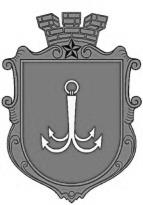                                           ОДЕСЬКА МІСЬКА РАДАПОСТІЙНА КОМІСІЯЗ ПИТАНЬ КОМУНАЛЬНОЇ ВЛАСНОСТІ, ЕКОНОМІЧНОЇ, ІНВЕСТИЦІЙНОЇ ПОЛІТИКИ ТА ПІДПРИЄМНИЦТВА ________________№_________________на №______________від______________┌						┐ПОРЯДОК ДЕННИЙ засідання комісії21.04.2021 р.            14-00                 Велика зала                                                          (вул. Косовська, 2Д)1. Розгляд звернення в.о. директора департаменту комунальної власності Одеської міської ради Делінського О.А. № 01-13/1710 від 05.04.2021 року щодо проєктів рішень:  1.1. Про внесення змін до рішення Одеської міської ради від                    10.06.2020 р. № 6059-VII «Про включення до Переліку об’єктів малої приватизації комунальної власності територіальної громади м. Одеси, які підлягають приватизації у 2020 році, нежитлових приміщень другого поверху, що розташовані за адресою: м. Одеса, вул. Героїв Крут (колишня Валентини Терешкової), 3/5, та їх приватизацію».1.2. Про внесення змін до рішення Одеської міської ради від                  10.06.2020 р. № 6063-VII «Про включення до Переліку об'єктів малої приватизації комунальної власності територіальної громади м. Одеси, які підлягають приватизації у 2020 році, громадського будинку з господарськими (допоміжними) будівлями та спорудами, що розташовані за адресою: м. Одеса, вул. Віри Інбер, 6, та їх приватизацію».1.3. Про внесення змін до рішення Одеської міської ради від               10.06.2020 р. № 6068-VII «Про включення до Переліку об’єктів  малої приватизації комунальної власності територіальної громади м. Одеси, які підлягають приватизації у 2020 році, нежилих приміщень першого, третього, четвертого поверхів та підвалу № 501, що розташовані за адресою:  м. Одеса, вул. Героїв Крут (колишня Валентини Терешкової), 3/5, та  їх приватизацію».2. Розгляд звернення в.о. директора департаменту комунальної власності Одеської міської ради Делінського О.А. № 01-13/1774 від 08.04.2021 року щодо проєкту рішення «Про включення до Переліку другого типу об’єктів комунальної власності територіальної громади м. Одеси, що підлягають передачі в оренду без проведення аукціону, затвердженого рішенням Одеської міської ради  від 03.02.2021 р. № 62-VIII, додаткових об'єктів комунальної власності територіальної громади м. Одеси».3. Розгляд звернення в.о. директора департаменту комунальної власності Одеської міської ради Делінського О.А. року щодо проєкту рішення «Про схвалення Переліку об’єктів малої приватизації комунальної власності територіальної громади  м. Одеси, які підлягають приватизації у 2021 році, та приватизацію цих об’єктів» ( лист № 01-13/1834 від 13.04.2021 року). 4.  Розгляд звернення в.о. директора департаменту комунальної власності Одеської міської ради Делінського О.А. № 01-13/1860 від 14.04.2021 року щодо проєкту рішення «Про скасування рішення Одеської міської ради від 10.06.2020 р. № 6071-VII «Про включення до Переліку об’єктів малої приватизації комунальної власності територіальної громади         м. Одеси, які підлягають приватизації у 2020 році, нежилих приміщень першого, другого, третього поверхів та підвалу, що розташовані за адресою: м. Одеса,  вул. Успенська, 83/85, та їх приватизацію».5. Розгляд звернення в.о. начальника управління розвитку споживчого ринку та захисту прав споживачів Козлова О.І. щодо проект рішення Одеської міської ради «Про внесення змін до Правил розміщення тимчасових споруд для провадження підприємницької діяльності у м. Одесі, затверджених рішенням Одеської міської ради від 09 жовтня 2013 року        № 3961-VI»  (лист управління № 0123/132 від 06.04.2021 року).6. Розгляд пропозицій робочої групи для розгляду звернень суб’єктів,  визначених статтею 15 Закону України «Про оренду державного та комунального майна», про встановлення індивідуальних орендних ставок за користування майном комунальної власності територіальної громади            м. Одеси.7. Розгляд звернення в.о. директора департаменту комунальної власності Одеської міської ради Делінського О.А. щодо звернення начальника Територіального управління державної судової адміністрації України в Одеській області Лукаша Т.В. з проханням передати у державну власність орендовані нежитлові окремо розташовані будинку комунальної власності територіальної громади м. Одеси (лист № 01-10/0014(20) від 18.02.21 року).8. Розгляд звернення в.о. директора департаменту комунальної власності Одеської міської ради Делінського О.А. щодо передачі з комунальної до державної власності нежитлових приміщень площею 232,1 кв.м., що перебувають в оренді Південного казенного підприємства пробірного контролю (лист № 01-10/00424 (20) від 29.03.2021 року).  9. Розгляд звернення т.в.о.начальника Головного управління ДФС в Одеській області щодо надання в оренду приміщень, розташованих за адресами у м. Одесі: Французський бульвар, 7 та вул. Стовпова, 17 (звернення № 1371/9/15-97-11-05 від 26.02.2021 року). 10. Розгляд звернення від депутата Одеської міської ради         Квасницької О.О.  щодо надання в оренду громадській організації «Центр всебічного, фізичного та психологічного розвитку інвалідів «А_Б_В_Г_Д_Е_Й_К_А» дошкільного навчального закладу «Ясла-садок №39», розташованого за адресою: м. Одеса, провулок Каркашадзе, (Цегельний), 4. пл. Думська, 1, м. Одеса, 65026, Україна